Proiect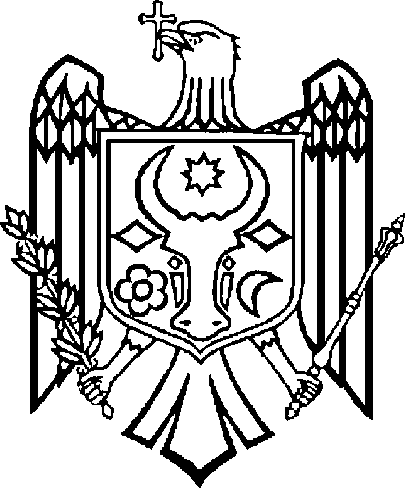 GUVERNUL	REPUBLICII	MOLDOVAHOT Ă R Â R E nr.  	din	2024Chișinăupentru aprobarea Regulamentului cu privire la modul de operare și funcționare a Programului de acordare a ajutorului financiar pentru eficientizarea consumului de resurse energetice(Programul de Vouchere pentru Electrocasnice)------------------------------------------------------------În temeiul prevederilor art. 5 alin. (1) lit. b)  din Legea nr. 241/2022 privind Fondul de reducere a vulnerabilității energetice (Monitorul Oficial al Republicii Moldova, 2022, nr. 246-250, art. 498), cu modificările ulterioare, Guvernul HOTĂRĂŞTE:Se aprobă Regulamentul cu privire la modul de operare și funcționare a Programului de acordare a ajutorului financiar pentru eficientizarea consumului de resurse energetice (Programul de Vouchere pentru Electrocasnice) (se anexează).Instituția Publică Centrul Naționale pentru Energie Durabilă, în termen de 30 de zile de la data intrării în vigoare a prezentei hotărâri, va elabora manualul operațional al Programului de Vouchere pentru electrocasnice, care va fi disponibil pe pagina web oficială a instituției.Monitorizarea executării prezentei hotărâri se pune în sarcina Ministerului Energiei.Prim-ministru	DORIN RECEANContrasemnează:Ministrul energiei	Victor PARLICOVMinistrul finanțelor	Petru ROTARUAprobatprin Hotărârea Guvernului nr.	/2024REGULAMENTcu privire la modul de operare și funcționare a Programului de acordare a ajutorului financiar pentru eficientizarea consumului de resurse energetice(Programul de Vouchere pentru Electrocasnice)DISPOZIŢII GENERALESecțiunea 1Cadrul instituționalRegulamentul cu privire la modul de operare și funcționare a Programului de acordare a ajutorului financiar pentru eficientizarea consumului de resurse energetice (Programul de Vouchere pentru Electrocasnice) (în continuare - Regulament) reglementează modul de acordare a ajutorului financiar sub forma unui voucher pentru înlocuirea, în cadrul unei locuințe, a echipamentelor electrocasnice, electrice sau electronice cu unele mai performante din punct de vedere energetic, în scopul eficientizării consumului de resurse energetice.Implementarea Programului de Vouchere pentru Electrocasnice se realizează de către Instituția Publică Centrul Național pentru Energie Durabilă (în continuare – IP CNED).Obiectivul Programului de Vouchere pentru Electrocasnice este atingerea economiilor de energie anuale medii în valoare de minim 2.04 mii tone echivalent petrol, calculate pentru perioada 2024-2030.Instituția Publică Centrul Național pentru Energie Durabilă, la etapa elaborării Cadrului Bugetar pe Termen Mediu (CBTM), prezintă Ministerului Energiei propunerea privind mijloacele necesare pentru realizarea activităților de implementare a Programului de Vouchere pentru Electrocasnice.Secțiunea a 2-aNoțiuniÎn sensul prezentului Regulament se definesc următoarele noțiuni:Voucher – un produs electronic generat de sistemul informațional „Eco – Voucher” ce atestă dobândirea finanţării nerambursabile în condițiile prezentului Regulament, cu valoare nominală fixă în monedă națională, ce acoperă o parte din preţul de achiziţie a unui echipament electrocasnic, electric sau electronic și cu termen de valabilitate limitat;Preț – reprezintă prețul echipamentului electrocasnic, electric sau electronic ce include valoarea TVA aferentă acestuia;Sesiunea de vouchere - perioadă de timp cuprinsă între informarea potențialilor beneficiari ai Programului de Vouchere pentru Electrocasnice că dispun de un voucher și data până la care beneficiarii sunt în drept să achiziționeze echipamentele electrocasnice, electrice sau electronice în baza voucherelor.Manual Operațional – act aprobat de către Consiliul IP CNED, care este destinat executării hotărârii de guvern și stabilește procedurile operaționale de implementare a Programului de Vouchere pentru Electrocasnice.SURSELE DE FINANȚARE ȘI SUMELE ALOCATE SESIUNILOR DE VOUCHERE PENTRU ECHIPAMENTELE ELECTROCASNICE, ELECTRICE ȘI ELECTRONICE Sursele de finanțare ale Programul de Vouchere pentru Electrocasnice sunt:a) bugetul de stat prin intermediul fondului de reducere a vulnerabilității energetice;b) granturi, donații sau alte surse de asistență externă;c) alte surse ce nu contravin legislației.Sumele alocate unei sesiuni de vouchere, rămase neutilizate, se pot aloca pentru sesiunea de vouchere următoare, dacă aceasta din urmă are loc în cadrul aceluiași an bugetar.CONDIȚII ȘI CRITERII DE ELIGIBILITATESecțiunea 1Eligibilitatea beneficiarilorPotențialii beneficiari ai Programului de Vouchere pentru Electrocasnice se vor extrage din Sistemul informațional „Vulnerabilitatea energetică” (în continuare - SIVE) conform criteriilor de eligibilitate avizate de Comitetul de finanțare și risc al IP CNED (în continuare - CFR) și aprobate de Consiliul IP CNED, care se vor axa cel puțin pe un criteriu sau mai multe criterii din cele enumerate mai jos:gradul de vulnerabilitate energetică; consumul mediu lunar de energie electrică;situația familială (structura familiei);locul de trai.Notificarea potențialilor beneficiari se va efectua prin intermediul cabinetului personal din SIVE, prin sms transmis la telefonul mobil înregistrat în contul SIVE și/sau prin poșta electronică în cazul celor care au înregistrată o poștă electronică în SIVE. IP CNED este responsabilă pentru realizarea campaniilor de informare a cetățenilor privind derularea Programului de Vouchere pentru Electrocasnice. Potențialul beneficiar, prin accesarea cabinetului personal din sistemul informațional „Eco – Voucher”, poate selecta și descărca voucherul și afla detalii despre condițiile Programului de Vouchere pentru Electrocasnice cât și modalitatea de intrare în posesia echipamentului electrocasnic, electric sau electronic.Activarea voucherului are loc în momentul în care comercianții parteneri au inițiat procedura de tranzacție urmare adresării potențialului beneficiar pentru valorificarea voucherului. Potențialul beneficiar este în drept să valorifice voucherul dacă îndeplinește cumulativ următoarele condiții:se obligă să predea, în momentul achiziționării unui echipament electrocasnic, electric sau electronic nou, un echipament electrocasnic, electric sau electronic uzat echivalent care îi aparține, de același tip. Condiția de același tip de echipament electrocasnic, electric sau electronic este îndeplinită dacă acestea au aceiași destinație de utilizare. Consiliul IP CNED poate decide, pentru anumite categorii de echipamente electrocasnice, electrice sau electronice, lansarea sesiunilor de vouchere fără obligativitatea de a fi oferit în schimb un echipament electrocasnic, electric sau electronic. achită, din surse financiare proprii, diferența dintre prețul echipamentului electrocasnic, electric sau electronic nou și mărimea voucherului.este de acord cu condițiile Programului de Vouchere pentru Electrocasnice prin semnarea Declarației pe propria răspundere a beneficiarului. Formatul și conținutul Declarației pe propria răspundere a beneficiarului se stabilește în Manualul Operațional.Este în drept să valorifice voucherul, conform condițiilor prezentului Regulament, o altă persoană decât beneficiarul voucherului, dacă aceasta dispune de procură autentificată notarial sau de împuternicire de reprezentare în baza semnăturii electronice, consemnată în Registrul împuternicirilor de reprezentare în baza semnăturii electronice, ce îi oferă dreptul de către și în numele beneficiarului voucherului de a valorifica voucherul.  În cazul încălcării reglementărilor de valorificare a voucherelor de către o persoană terță sau în numele unei persoane terțe, sau în cazul depistării utilizării echipamentelor electrocasnice, electrice sau electronice de către o altă persoană/gospodărie decât cea a beneficiarului final al voucherului, IP CNED va iniția procedura de recuperare a costului voucherului valorificat în conformitate cu art.175 -177 din Codul administrativ al Republicii Moldova nr.116/2018.Secțiunea 2Eligibilitatea echipamentelor electrocasnice, electrice sau electroniceTipurile de echipamente electrocasnice, electrice sau electronice eligibile pentru Programul de Vouchere pentru Electrocasnice se stabilesc de către IP CNED în conformitate cu procedura stabilită în manualul operațional.Caracteristicile tehnice și documentația de suport pentru echipamentele electrocasnice, electrice sau electronice eligibile în cadrul Programului de Vouchere pentru Electrocasnice se stabilesc de IP CNED în conformitate cu procedura stabilită în manualul operațional pentru fiecare tip de echipament electrocasnic, electric sau electronic.Secțiunea 3Valoarea Voucherelor și eligibilitatea costurilorValoarea voucherelor în cadrul unei sesiuni de vouchere, pe tipuri de echipamente electrocasnice, electrice sau electronice, se stabilesc de către CFR.Prin decizia CFR, valoarea voucherelor poate fi stabilită în funcție de gradul de vulnerabilitate energetică al potențialului beneficiar.Finanțarea prin intermediul voucherelor nu poate depăși 70% din prețul echipamentului electrocasnic, electric sau electronic achiziționat în cadrul Programului de Vouchere pentru Electrocasnice. Prin decizia CFR acest indicator poate fi redus în dependență de gradul de vulnerabilitate energetică al potențialului beneficiar.Comerciantul partener scade din prețul echipamentului electrocasnic, electric sau electronic mărimea voucherului, iar diferența este suportată de către beneficiar, din surse financiare proprii.Secțiunea 4Eligibilitatea comercianțilorEste eligibil pentru a participa în cadrul Programului de Vouchere pentru Electrocasnice comerciantul care îndeplinește, cumulativ, următoarele criterii de eligibilitate, la data depunerii dosarului:vinde cel puțin un tip de echipament electrocasnic, electric sau electronic compatibil cu condițiile Programului de Vouchere pentru Electrocasnice.are cel puțin o subdiviziune în fiecare regiune a țării (nord, centru și sud), fie vinde și/sau livrează echipamente electrocasnice, electrice sau electronice compatibile cu condițiile Programului de Vouchere pentru Electrocasnice la nivel național în conformitate cu Legea nr. 284/2004 privind comerțul electronic; în cazul în care comerciantul este distribuitor de echipamente electrice și electronice în conformitate cu Hotărârea Guvernului nr. 212/2018 pentru aprobarea Regulamentului privind deșeurile de echipamente electrice și electronice, acesta este înregistrat în lista producătorilor de produse supuse reglementărilor de răspundere extinsă a producătorului, deținută de Agenția de Mediu, în conformitate cu art.12 alin.(6) din Legea privind deșeurile nr. 209/2016;în cazul în care comerciantul este producător de echipamente electrice și electronice în conformitate cu Hotărârea Guvernului nr. 212/2018 pentru aprobarea Regulamentului privind deșeurile de echipamente electrice și electronice, acesta este înregistrat în Sistemul Informațional Automatizat „Managementul Deșeurilor” în conformitate cu art.12 alin. (5) lit. c) din Legea privind deșeurile nr. 209/2016, și prezintă dovada unui sistem individual sau certifică calitatea de membru al unui sistem colectiv de colectare, tratare, valorificare sau eliminare a produselor ce au devenit deşeuri în conformitate cu art. 12 alin. (5) lit. e) din Legea privind deșeurile nr. 209/2016;asigură colectarea echipamentelor electrocasnice, electrice și electronice uzate.Modalitatea de înregistrare și de validare a comerciantului în calitate de comerciant partener în cadrul Programului de Vouchere pentru Electrocasnice se stabilește în Manualul Operațional.Comercianților validați li se transmit contractele conform procedurii stabilite în Manualul Operațional în vederea semnării acestuia.Modelul contractului-tip se stabilește în Manualul Operațional.Comerciantul partener se obligă să asigure, cu titlu gratuit, colectarea echipamentelor electrocasnice, electrice și electronice uzate de la beneficiarii Programului de Vouchere pentru Electrocasnice.Comerciantul partener este responsabil pentru respectarea legislației specifice privind concurenţa şi protecţia consumatorului.Orice activitate de publicitate efectuată de către comerciantul partener cu privire la comercializarea echipamentelor electrocasnice, electrice sau electronice prin Programul de Vouchere pentru Electrocasnice, trebuie să specifice că aceasta se realizează prin Programul de Vouchere pentru Electrocasnice, derulat de IP CNED. Orice reducere de preţ, sub orice denumire, promovată de către comerciantul partener trebuie prezentată publicului astfel încât să nu genereze confuzii între aceasta şi Programul de Vouchere pentru Electrocasnice. Comerciantul aplică aceleași prețuri și, respectiv, reduceri pentru echipamentele electrocasnice, electrice și electronice comercializate în cadrul Programului de Vouchere pentru Electrocasnice similar echipamentelor electrocasnice, electrice și electronice comercializate în afara Programului de Vouchere pentru Electrocasnice. Încălcarea oricărei condiții de eligibilitate sau a prevederilor prezentul Regulament constituie temei pentru excluderea comerciantului din cadrul Programului de Vouchere pentru Electrocasnice.MECANISMUL DE IMPLEMENTARE ȘI CONDIȚIILE DE FINANȚARESecțiunea 1Procedura de valorificare a voucherelorPerioada sesiunilor de vouchere se stabilește de IP CNED și se publică pe pagina web a IP CNED și în sistemul informațional „Eco – Voucher”.Lansarea sesiunilor de vouchere se va realiza în limita bugetului disponibil pe sesiunea de vouchere pentru un număr de beneficiari selectați în conformitate cu prevederile pct. 8. Este interzisă emiterea unui număr mai mare de vouchere decât suma efectiv disponibilă în bugetul alocat în acest sens.CFR decide asupra mărimii bugetului alocat pentru finanțarea voucherelor în cadrul unei sesiuni de vouchere.Achiziția echipamentului electrocasnic, electric sau electronic se va efectua de către beneficiar cu prezentarea către comerciantul partener a buletinului de identitate.Comerciantul partener va indica în sistemul informațional „Eco – Voucher” date privind valorificarea voucherelor, și anume:Numărul voucherului valorificat;Numele și prenumele beneficiarului;Numărul de identificare a beneficiarului (IDNP);Numărul de identificare (IDNP) a persoanei împuternicite în cazul situației prevăzute la pct.14 din prezentul regulament;Brandul echipamentului electrocasnic, electric sau electronic uzat colectat;Numărul și data actului de primire - predare a echipamentului electrocasnic, electric sau electronic uzat colectat;Seria, numărul și data facturii fiscale (non-livrare) întocmită la predarea echipamentului electrocasnic, electric sau electronic pentru reciclare;Tipul echipamentului electrocasnic, electric sau electronic vândut;Modelul  echipamentului electrocasnic, electric sau electronic vândut;Clasa energetică a echipamentului electrocasnic, electric sau electronic vândut;Prețul  echipamentului electrocasnic, electric sau electronic vândut;Diferența dintre prețul echipamentului electrocasnic, electric sau electronic vândut și valoarea voucherului. Datele menționate la pct.36 sunt incluse în sistemul informațional „Eco – Voucher”, până la comercializarea echipamentului electrocasnic, electric sau electronic, cu excepția datelor prevăzute la lit. g), care se include până la depunerea cererii de finanțare.Comerciantul partener va introduce în sistemul informațional „Eco – Voucher” varianta scanată a documentelor justificative, și anume:Declarațiile beneficiarilor;Buletinul de identitate a beneficiarului;Buletinul de identitate a persoanei împuternicite în cazul situației prevăzute la pct.14 din prezentul regulament;Actele de primire-predare (beneficiar-comerciant);Bonurile fiscale;Facturile fiscale emise pentru reciclare (comerciant-reciclator);Fotografia  echipamentului electrocasnic, electric sau electronic uzat.Varianta scanată a documentelor justificative prevăzute la pct.38 se încarcă în sistemul informațional „Eco – Voucher”, până la comercializarea echipamentului electrocasnic, electric sau electronic, cu excepția documentelor prevăzute la lit. f) care se încarcă până la depunerea cererii de finanțare.Informația prevăzută la pct.36 lit.e)-g) și documentele justificative prevăzute la pct.38 lit.d), f), g) nu se vor introduce în sistemul informațional „Eco – Voucher” în cazul lipsei obligativității predării unui echipament electrocasnic, electric și electronic uzat.Documentarea comercializării echipamentelor electrocasnice, electrice și electronice  noi, colectarea echipamentelor electrocasnice, electrice și electronice uzate și transferarea acestora către sistemul colectiv se realizează în conformitate cu reglementările contabile.Pentru a asigura trasabilitatea echipamentelor electrocasnice, electrice și electronice  uzate colectate aferente Programului de Vouchere pentru Electrocasnice, la transmiterea acestora către sistemul colectiv se va completa factura fiscală non–livrare cu includerea în coloane separate a echipamentelor electrocasnice, electrice și electronice uzate cu indicarea numărului și data actului de primire – predare în baza căruia a fost colectat de la beneficiar. Prezentul punct nu se aplică în cazul lipsei obligativității predării unui echipament electrocasnic, electric și electronic uzat.Colectarea și valorificarea echipamentelor electrocasnice, electrice și electronice   uzate se realizează în conformitate cu Hotărârea Guvernului nr. 212/2018 pentru aprobarea Regulamentului privind deșeurile de echipamente electrice și electronice.Actul de primire-predare a echipamentelor electrocasnice, electrice și electronice   uzat se va întocmi conform modelului prevăzut în Manualul Operațional.Voucherul este nominal şi netransmisibil şi nu poate fi utilizat decât de persoana căreia i-a fost emis/acordat. Persoana fizică care a beneficiat de un voucher pentru un anumit tip de echipament electrocasnic, electric sau electronic nu mai poate beneficia de un voucher pentru același tip de echipament electrocasnic, electric sau electronic. Secțiunea 2Finanțarea voucherelor În vederea finanțării voucherelor, comerciantul partener transmite cererea de finanțare și informația aferentă voucherelor valorificate. Procedura de transmitere a cererii, lista și formatul informațiilor și a documentelor justificative se stabilește în Manualul Operațional. IP CNED verifică, în termen de 20 zile lucrătoare, cererea de finanțare, datele și documentele justificative. Pentru verificarea tuturor documentelor şi informaţiilor prezentate în cadrul programului, IP CNED poate solicita completări/ clarificări sau orice document relevant, iar răspunsul se transmite în termen de 10 zile lucrătoare de la data solicitării. Termenul prevăzut la pct.48 se extinde cu perioada recepționării răspunsului prevăzut la pct.49. Transferul mijloacelor financiare aferente voucherelor are loc în termen de 10 zile lucrătoare de la curgerea termenului prevăzut la pct.49 sau pct.50.IP CNED este în drept să verifice pe parcursul a 3 ani din momentul comercializării echipamentelor electrocasnice, electrice și electronice îndeplinirea condițiilor prezentului Regulament de către comerciantul partener și beneficiar.RAPORTAREAnual, până la 31 martie a anului următor, IP CNED elaborează și publică pe pagina sa web oficială un raport de implementare a Programului de Vouchere pentru Electrocasnice, care conține cel puțin: numărul de beneficiari divizați în funcție de gradul de vulnerabilitate a acestora, numărul și tipul echipamentelor electrocasnice, electrice și electronice  valorificate de beneficiari divizate în funcție de gradul de vulnerabilitate a beneficiarilor, valoarea mijloacelor financiare alocate beneficiarilor, estimarea privind impactul Programului de Vouchere pentru Electrocasnice asupra realizării obiectivelor de eficiență energetică.